Bachelor of Science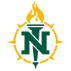 INDUSTRIAL TECHNOLOGIESEffective Fall 2019Name:                                                                                               NMU IN#                                                     _ Total Credits Required: 120Course	CreditsGradeSemester/YearGeneral Education Program   (30 - 40)   General Education Program   (30 - 40)   General Education Program   (30 - 40)   General Education Program   (30 - 40)   Effective Communication (6 - 8)Effective Communication (6 - 8)Effective Communication (6 - 8)Effective Communication (6 - 8)EN 111 College Composition4EN 211 College Composition II4Quantitative Reasoning and Analysis (3 - 4) Quantitative Reasoning and Analysis (3 - 4) Quantitative Reasoning and Analysis (3 - 4) Quantitative Reasoning and Analysis (3 - 4) Satisfied by required course4Social Responsibility in a Diverse World (3 - 4)Social Responsibility in a Diverse World (3 - 4)Social Responsibility in a Diverse World (3 - 4)Social Responsibility in a Diverse World (3 - 4)Integrative Thinking (3 - 4)Integrative Thinking (3 - 4)Integrative Thinking (3 - 4)Integrative Thinking (3 - 4)Human Expression (3 - 4)Human Expression (3 - 4)Human Expression (3 - 4)Human Expression (3 - 4)Perspectives on Society  (6 - 8)Perspectives on Society  (6 - 8)Perspectives on Society  (6 - 8)Perspectives on Society  (6 - 8)Satisfied by required course4Scientific Inquiry  (6 - 8)Scientific Inquiry  (6 - 8)Scientific Inquiry  (6 - 8)Scientific Inquiry  (6 - 8)Satisfied by required course4Major Courses (33)Major Courses (33)Major Courses (33)Major Courses (33)DD 100 Technical Drafting with Introduction to CAD4ET 110 Introduction to Electricity4IT 180 Introduction to Fluid Power3IT 215 General Industrial Safety2IT 300 Industrial Supervision3IT 340 Enterprise Resource Planning3IT 420 Quality Control3MET 211 Mechanics-Statistics4MET 213 Materials Science I3MF 134 Manufacturing Process4Course	CreditsGradeSemester/YearOther Required Courses (16-17)Other Required Courses (16-17)Other Required Courses (16-17)Other Required Courses (16-17)CH 105 Chemical Principles (4 cr.) orPH 201 College Physics I (5 cr.) 4MA 115 Precalculus4MA 109 Introduction to Probability and Statistics4TE 351 Humanity and Technology 4IT 010 Exit Seminar0Technical or Contracted Minor (20)General Electives (as needed to reach 120 total credits)General Electives (as needed to reach 120 total credits)General Electives (as needed to reach 120 total credits)General Electives (as needed to reach 120 total credits)